Załącznik nr 1 bZasady składania elektronicznego Jednolitego Europejskiego Dokumentu ZamówieniaZamawiający wymaga, by jednolity europejski dokument zamówienia  (JEDZ) jako forma szczególna,  został sporządzony, pod rygorem nieważności, w postaci elektronicznej, i opatrzony ważnym kwalifikowanym podpisem elektronicznym. JEDZ należy przesłać w postaci elektronicznej opatrzonej kwalifikowanym podpisem elektronicznym. Oświadczenia podmiotów składających ofertę/wniosek wspólnie oraz podmiotów udostępniających potencjał składane na formularzu JEDZ powinny mieć formę dokumentu elektronicznego, podpisanego kwalifikowanym podpisem elektronicznym przez każdego z nich w zakresie w jakim potwierdzają okoliczności, o których mowa w treści art. 22 ust. 1 PZP. Środkiem komunikacji elektronicznej, służącym złożeniu JEDZ przez wykonawcę, jest poczta elektroniczna. UWAGA! Złożenie JEDZ wraz z ofertą na nośniku danych (np. CD, pendrive) jest niedopuszczalne, nie stanowi bowiem jego złożenia przy użyciu środków komunikacji elektronicznej w rozumieniu przepisów ustawy z dnia 18 lipca 2002 o świadczeniu usług drogą elektroniczną (t.j. Dz. U. z 2017r. poz. 1219). JEDZ należy przesłać na adres email wskazany w Rozdziale XII SIWZ.Wykonawca wypełnia JEDZ, tworząc dokument elektroniczny. Może korzystać z narzędzia ESPD lub innych dostępnych narzędzi lub oprogramowania, które umożliwiają wypełnienie JEDZ i utworzenie dokumentu elektronicznego (zgodnie z Instrukcją Wypełnienia - jednolity dokument zamówienia JEDZ – www.uzp.gov.pl).Po stworzeniu lub wygenerowaniu przez wykonawcę dokumentu elektronicznego JEDZ, wykonawca podpisuje ww. dokument kwalifikowanym podpisem elektronicznym, wystawionym przez dostawcę kwalifikowanej usługi zaufania, będącego podmiotem świadczącym usługi certyfikacyjne - podpis elektroniczny, spełniające wymogi bezpieczeństwa określone w ustawie.  Podpisany dokument elektroniczny JEDZ powinien zostać zaszyfrowany, tj. opatrzony hasłem dostępowym. Zgodnie z zapisami poniżej. Wykonawca zamieszcza hasło dostępu do pliku JEDZ w treści swojej oferty/wniosku (wybrać właściwe), składanej/składanego w formie pisemnej. Treść oferty/wniosku może zawierać, jeśli to niezbędne, również inne informacje dla prawidłowego dostępu do dokumentu, w szczególności informacje o wykorzystanym programie szyfrującym lub procedurze odszyfrowania danych zawartych w JEDZ.  Wykonawca przesyła zamawiającemu zaszyfrowany i podpisany kwalifikowanym podpisem elektronicznym JEDZ na wskazany adres poczty elektronicznej w taki sposób, aby dokument ten dotarł do zamawiającego przed upływem terminu składania ofert. W temacie przesłanej wiadomości należy wskazać znak sprawy postępowania, którego JEDZ dotyczy oraz nazwę wykonawcy albo dowolne oznaczenie pozwalające na identyfikację wykonawcy (np. JEDZ znak sprawy: 72/WZM/2018– NAZWA WYKONAWCY).  Wykonawca, przesyłając JEDZ, może żądać potwierdzenia dostarczenia wiadomości zawierającej JEDZ.Datą przesłania JEDZ będzie potwierdzenie dostarczenia wiadomości zawierającej JEDZ z serwera pocztowego zamawiającego. Obowiązek złożenia JEDZ w postaci elektronicznej opatrzonej kwalifikowanym podpisem elektronicznym w sposób określony powyżej dotyczy również JEDZ składanego na wezwanie w trybie art. 26 ust. 3 PZP; w takim przypadku Zamawiający nie wymaga szyfrowania tego dokumentu. Instrukcja podpisywania plików JEDZ certyfikatem (podpisem) kwalifikowanymNależy mieć zainstalowany w systemie program do obsługi podpisu elektronicznego od Swojego dostawcy certyfikatu kwalifikowanego (I tego programu dostawca będzie używał). W naszym przykładzie jest to program” Pem-Heart Signature”.Umieścić czytnik z podpisem kwalifikowanym w wejściu USB komputera.Zaznaczyć plik/pliki, które chcemy podpisać >> PPM >> PemHeartSignatue (u Państwa będzie to program od dostawcy certyfikatu) >> Podpisz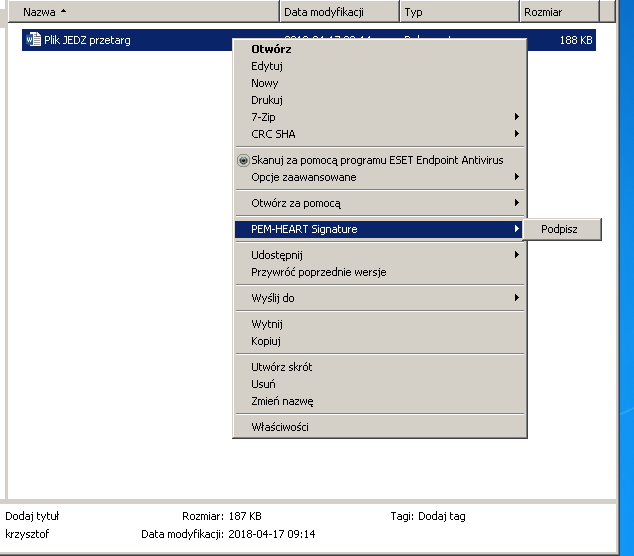 Pojawi się okno do podpisywania Pliku z programu do obsługi podpisu. Nic nie zmieniać  >> Dalej. Program zażąda kodu Pin od podpisu kwalifikowanego. (PIN nadaje się podczas aktywacji karty z podpisem kwalifikowanym, należy go pamiętać lub przechowywać w bezpiecznym miejscu)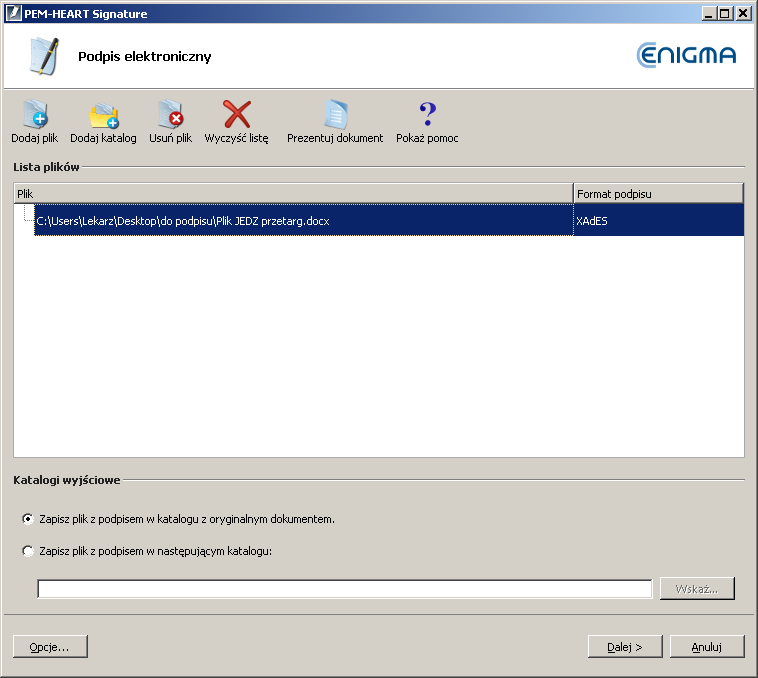 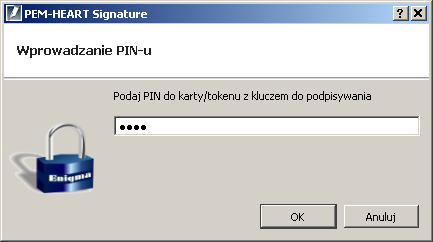 Wpisać PIN zatwierdzić (OK). Powstanie podpisany certyfikatem kwalifikowanym plik z rozszerzeniem *.xades. 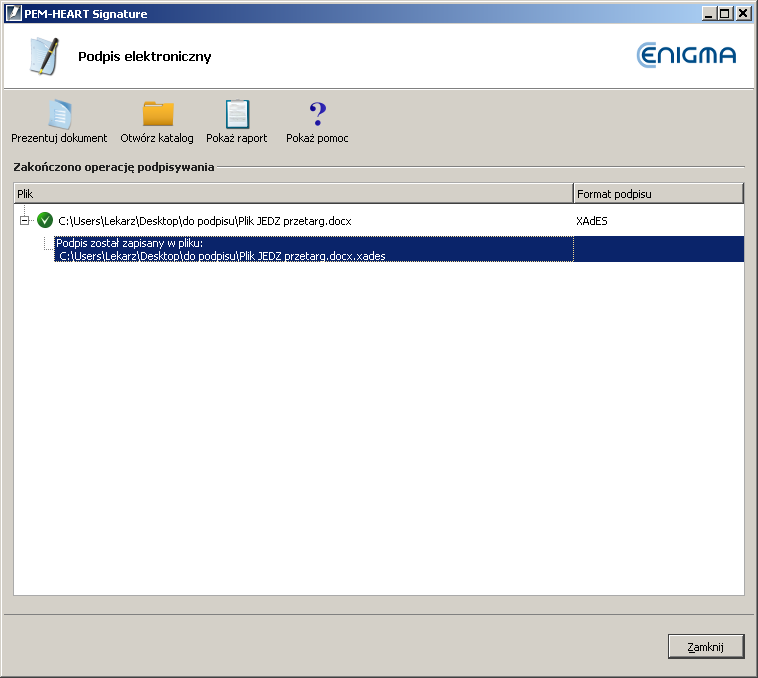 Taki plik (.XAdES) należy po zabezpieczeniu hasłem wysłać do zamawiającego wraz z plikiem (JEDZ), który był podpisywany podpisem kwalifikowanym.Instrukcja zabezpieczania plików hasłem za pomocą programu 7-ZIP
Należy mieć zainstalowany w systemie darmowy program 7-zip. Zaznaczyć plik (pliki), które chcemy zabezpieczyć hasłemPo kliknięciu Prawym Przyciskiem Myszy na zaznaczonych plikach wybrać z menu kontekstowego „7-ZIP >> dodaj do archiwum”
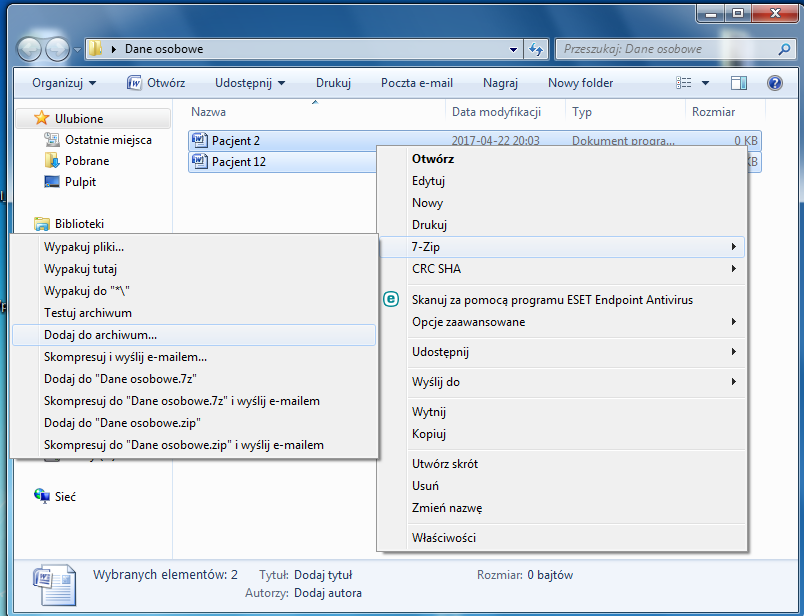 Wpisać nazwę w polu „archiwum”, zaznaczyć format archiwum „zip”, „pokaż hasło”, wprowadzić hasło – (co najmniej 8 znaków, powinno zawierać litery duże, małe i cyfry. Nie powinna być to nazwa firmy / przetargu). Kliknąć „OK.”
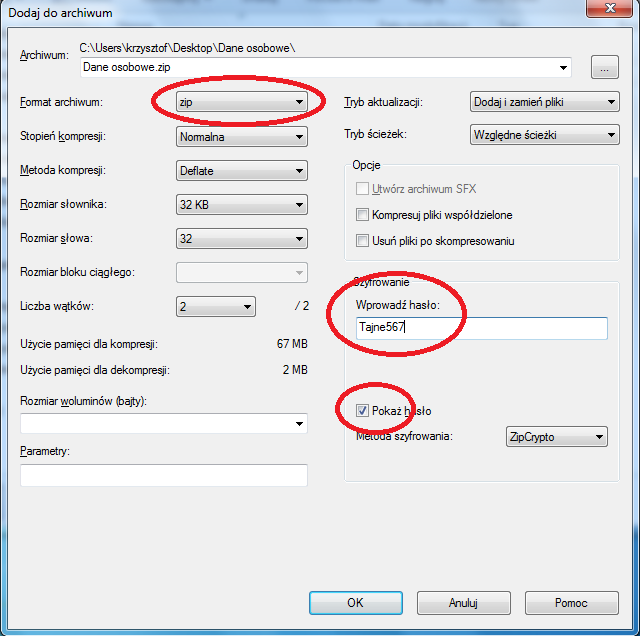 Nowopowstały plik (w tym przypadku „dane osobowe.zip”) przesłać na email ZamawiającegoHasło do pliku umieścić w ofercie papierowej.
 Zamawiający otrzyma dostęp do niego w chwili otwarcia oferty.